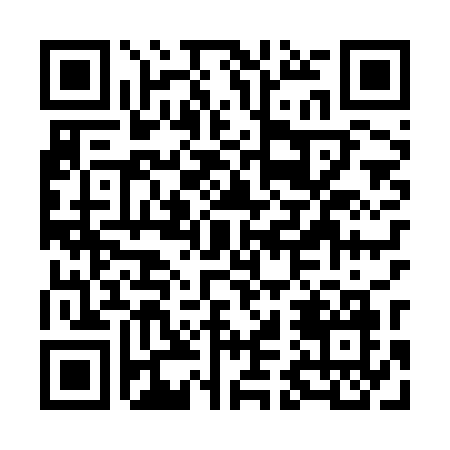 Prayer times for Wicko Morskie, PolandWed 1 May 2024 - Fri 31 May 2024High Latitude Method: Angle Based RulePrayer Calculation Method: Muslim World LeagueAsar Calculation Method: HanafiPrayer times provided by https://www.salahtimes.comDateDayFajrSunriseDhuhrAsrMaghribIsha1Wed2:365:1412:516:018:2810:572Thu2:365:1212:516:028:3010:583Fri2:355:1012:506:048:3210:594Sat2:345:0812:506:058:3410:595Sun2:335:0612:506:068:3511:006Mon2:325:0412:506:078:3711:017Tue2:315:0212:506:088:3911:028Wed2:305:0012:506:098:4111:029Thu2:304:5812:506:108:4311:0310Fri2:294:5612:506:118:4511:0411Sat2:284:5412:506:128:4611:0512Sun2:274:5312:506:138:4811:0513Mon2:274:5112:506:148:5011:0614Tue2:264:4912:506:158:5211:0715Wed2:254:4712:506:168:5311:0816Thu2:254:4612:506:178:5511:0817Fri2:244:4412:506:188:5711:0918Sat2:234:4212:506:198:5811:1019Sun2:234:4112:506:209:0011:1120Mon2:224:3912:506:219:0211:1121Tue2:224:3812:506:229:0311:1222Wed2:214:3612:506:239:0511:1323Thu2:204:3512:506:249:0611:1424Fri2:204:3412:506:259:0811:1425Sat2:204:3212:516:269:0911:1526Sun2:194:3112:516:279:1111:1627Mon2:194:3012:516:279:1211:1628Tue2:184:2912:516:289:1411:1729Wed2:184:2812:516:299:1511:1830Thu2:184:2712:516:309:1611:1831Fri2:174:2612:516:309:1811:19